Publicado en Murcia el 18/10/2021 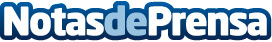 La consultoría CEDEC colabora con FRUTAS GARCÍA VARGAS y su marca de productos ecológicos LA TIERRICA BIOFRUTAS GARCÍA VARGAS, S.L.U. es una empresa familiar con más de 25 años de experiencia en el sector de la agricultura ecológica en nuestro país. Ubicada en Jumilla (Murcia), la empresa, dirigida por la tercera generación de agricultores, ha ampliado su línea de negocio con la creación de LA TIERRICA BIODatos de contacto:CEDEC, S.A.Gabinete de prensa930330101Nota de prensa publicada en: https://www.notasdeprensa.es/la-consultoria-cedec-colabora-con-frutas Categorias: Nacional Industria Alimentaria Recursos humanos Consumo Otros Servicios Consultoría http://www.notasdeprensa.es